Spacious Three Bedroom Duplex in KilleenThis three-bedroom duplex apartment is located at 211 Hold Drive in Killeen, near a bus stop in a quiet residential area of town. It is close to shopping and Fort Hood. The apartment has all kitchen appliances (including a DISHWASHER), washer/dryer connections, and two full baths. The security deposit is $300 and the apartment rents for $800.  Small pets are permitted with a one-time $300 pet fee. To see other apartments that may be available to rent or to download and submit a FREE APPLICATION go to our web site at craftsmnproperties.com.  Any other questions . . . please call 254-698-4824.PAGE DOWN TO SEE PHOTOGRAPHS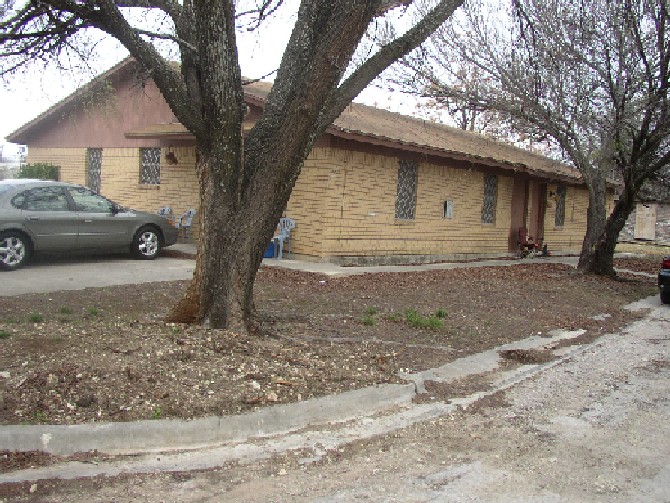 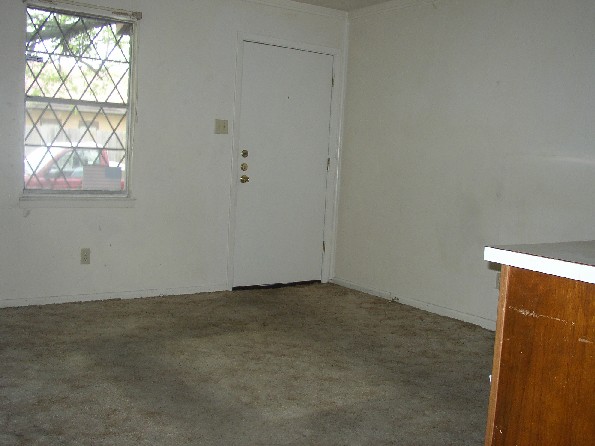 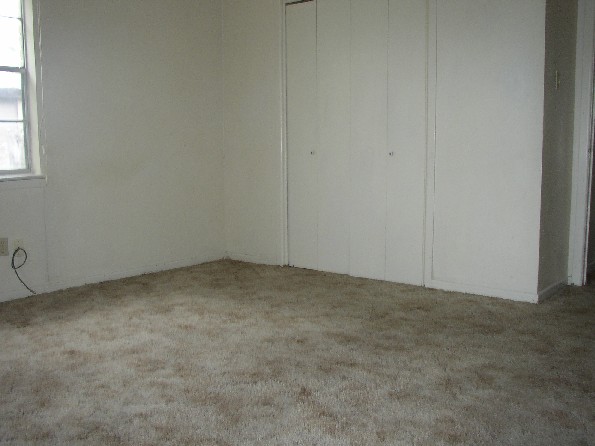 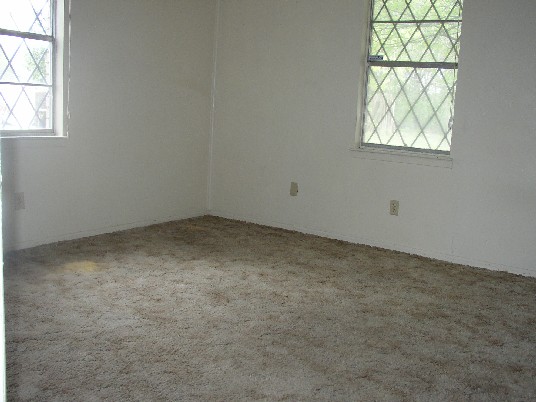 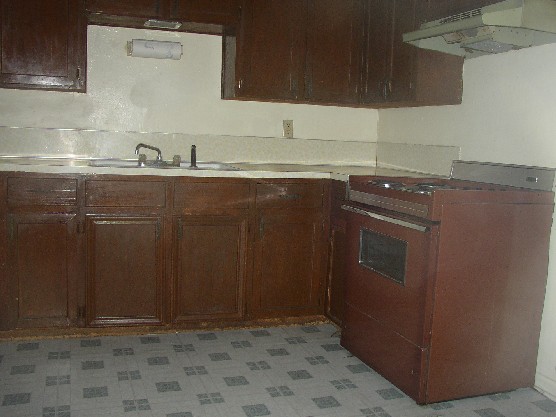 